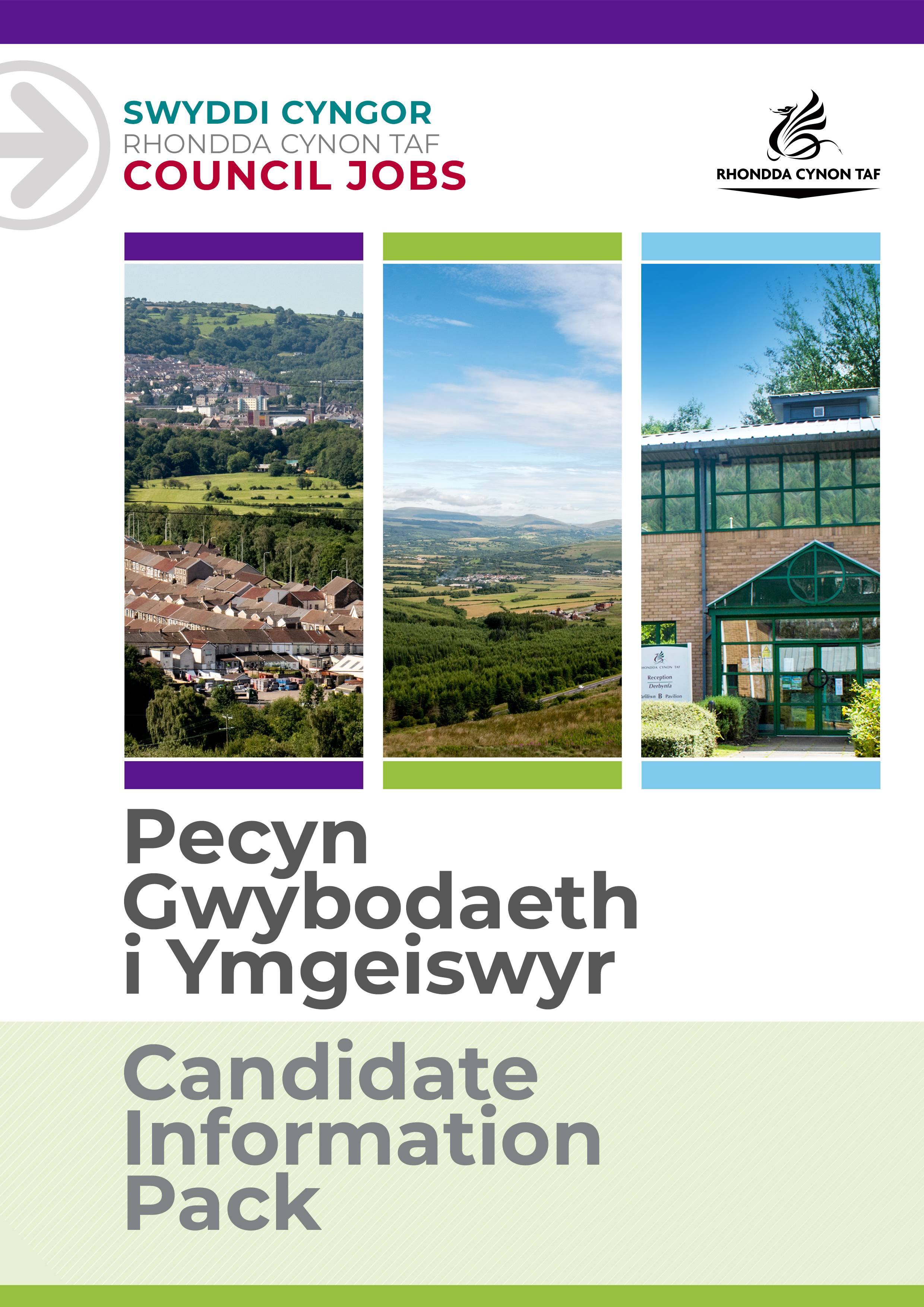 DISGRIFIAD SWYDDMae cyfle wedi codi i benodi Uwch Ymarferydd Gofal Plant Preswyl  Byddwch chi'n rhan o garfan ofalgar, sy’n darparu cartref diogel, meithringar i unigolyn ifanc, dan arweiniad a chefnogaeth y Rheolwr Cofrestredig, a staff profiadol. Cyfeirnod y Swydd: Dyddiad y Disgrifiad Swydd: Awst 2022Fersiwn:MANYLEB PERSONMae'r fanyleb yma'n nodi gwybodaeth a/neu gymwysterau, profiad yn y gorffennol, a chymwyseddau personol, a fyddai'n ddelfrydol ar gyfer y swydd benodol yma.Mae'r adrannau Gwybodaeth/Cymwysterau a Phrofiad yn disgrifio'r gallu technegol sy'n angenrheidiol er mwyn gwneud y swydd yma'n llwyddiannus.Mae'r adran Cymwyseddau yn disgrifio'r mathau o sgiliau (heb fod yn dechnegol), y galluoedd a'r nodweddion personol a fyddai gan y person sy'n ddelfrydol ar gyfer y swydd benodol hon. Mae'r cymwyseddau yn disgrifio sut byddai'r person hwnnw, yn ddelfrydol, yn gweithio gyda phobl eraill a sut y byddai'n ymgymryd â'i gyfrifoldebau.Mae'r adran Amodau Arbennig a Gofynion Proffesiynol yn disgrifio unrhyw briodoleddau eraill yng ngoleuni'r amgylchiadau penodol a fo'n ymwneud â'r swydd hon.CyfadranGWASANAETHAU CYMUNED A GWASANAETHAU I BLANTUwchadranGWASANAETHAU I BLANTAdranGWASANAETHAU CYMORTH I'R TEULU A MATERION LLETYCarfan/Is-adranYn atebol i'r RHEOLWR COFRESTREDIGSwyddi sy'n atebol i'r swydd ymaOes angen gwiriad y Gwasanaeth Datgelu a Gwahardd?OES – GWEITHLU PLANT EHANGACH – ADNEWYDDU BOB 3 BLYNEDD Pam gweithio i Gyngor Rhondda Cynon Taf?Pam gweithio i Gyngor Rhondda Cynon Taf?Cyngor Rhondda Cynon Taf yw un o'r Awdurdodau Lleol mwyaf yng Nghymru a dyma ein gweledigaeth: "I Rondda Cynon Taf fod y lle gorau yng Nghymru i fyw, gweithio a chwarae ynddo, lle mae pobl a busnesau yn annibynnol, yn iach ac yn llewyrchus.”Os ydych chi'n gweithio i ni, bydd popeth a wnewch yn ymwneud â gwneud gwahaniaeth er gwell i'n cymuned a'r sector cyhoeddus.Bydd ein rhaglenni sefydlu, hyfforddi a datblygu rhagorol yn eich helpu chi i dyfu yn eich rôl. Cewch chi eich herio a'ch cefnogi, a'r cyfle i ddysgu sgiliau newydd a throsglwyddadwy wrth i chi chwarae eich rhan yn helpu eraill.Bydd ein lwfans gwyliau blynyddol hael yn rhoi 25 diwrnod o wyliau i chi (pro rata, yn cynyddu i 30 ar ôl gwneud 5 mlynedd o wasanaeth), yn ogystal ag 8 diwrnod o wyliau cyhoeddus. Mae gyda ni gynllun pensiwn ardderchog gyda chyfraniadau cyflogwr a bydd ein buddion cymorth ariannol yn helpu i roi ymdeimlad o sicrwydd a lles i chi ar gyfer y dyfodol. Mae lles ein staff yn bwysig i ni ac mae ein polisïau sy’n ystyriol o deuluoedd ac sy’n gynhwysol yn caniatáu hyblygrwydd pan fo angen hynny. Rydyn ni'n cynnig cymorth a chyngor gan gynnwys gwasanaeth cwnsela, gwyliadwriaeth iechyd, gwasanaeth nyrsio a ffisiotherapi. Mae gyda ni nifer o rwydweithiau staff gan gynnwys Rhwydwaith y Cynghreiriaid, Rhwydwaith Anabledd a Chynhalwyr, 'Perthyn' sef ein rhwydwaith LHDTQ+ a Spotlight ar gyfer staff Du, Asiaidd ac sydd o leiafrif ethnig. Yn ogystal â hynny, bydd modd i chi gael ystod eang o fuddion staff gan gynnwys Aelodaeth 'Hamdden am Oes' am bris gostyngol, 'Cerdyn Vectis' i gael gostyngiadau ar gannoedd o gynhyrchion a gwasanaethau, cynllun Beicio i'r Gwaith a chynllun prynu technoleg.  Edrychwch ar ein tudalennau gyrfaoedd i gael rhagor o wybodaeth am weithio i ni.Diben y swydd:Diben y swydd:CYFRIFOLDEBAU PENODOLBydd yr Uwch Ymarferydd Gofal Plant Preswyl yn cynorthwyo â darparu'r Cynllun Gweithredu Plant sy'n Derbyn Gofal (CLA) trwy ddarparu lleoedd wedi'u cynllunio a lleoliadau ar yr un diwrnod i blant/pobl ifainc. Bydd uwch staff yn darparu cymorth ac arweiniad i'r garfan, gan ganolbwyntio ar sicrhau bod gwasanaeth medrus ac arbenigol yn cael ei ddarparu ar gyfer plant/pobl ifainc a'u teuluoedd sy'n cael trafferthion, drwy ddarparu lleoliadau wedi'u cynllunio a lleoliadau ar yr un diwrnod ar gyfer plant/pobl ifainc. Bydd y rôl yn cynnwys darparu gofal a chymorth sy'n ystyriol o ran drawma.  Bydd deiliaid y swydd yn gweithio'n uniongyrchol â phlant, eu teuluoedd/cynhalwyr a phobl broffesiynol eraill i sicrhau eu bod nhw'n cyflawni eu nodau personol.  Bydd y rôl yn cynnwys darparu gofal o ddydd i ddydd, gan sicrhau y darperir gwasanaeth diogel ac effeithiol sy'n canolbwyntio ar y plant a'r bobl ifainc.Bydd yr Uwch Ymarferydd Gofal Plant Preswyl yn cefnogi'r Rheolwr trwy gyfrannu at gynllunio, a sicrhau bod ymyriaethau ar sail tystiolaeth yn cael eu cyflawni'n ddiogel. Bydd hyn yn cynnwys gweithio'n uniongyrchol â phlant/pobl ifainc a'u teuluoedd er mwyn cael y plant/pobl ifainc gartref, neu i leoliad am dymor hirach cyn gynted â phosibl. Bydd deiliaid y swydd hefyd yn cydlynu a darparu gwasanaeth sy'n rhoi cymorth i blant/pobl ifainc, eu teuluoedd, a rhieni maeth, lle mae risg o darfu neu chwalu. Yn unol â'r Ddeddf Rheoleiddio ac Arolygu Gofal Cymdeithasol (Cymru) 2016, Deddf Rheoleiddio 33 (4) a'r Gwasanaeth Cymdeithasol a Lles (Cymru), rhan 102, bydd yr Uwch Ymarferydd Gofal Plant Preswyl yn weithiwr cyswllt, ac yn gyfrifol am iechyd ac addysg plant/pobl ifainc sy'n byw yn y cartref. Bydd hyn yn cynnwys gweithio'n agos â'r ddwy asiantaeth ac adrodd ar gynnydd yn y meysydd yma.Bydd yr Uwch Ymarferydd Gofal Plant Preswyl yn aelod allweddol o arweinyddiaeth y cartref a bydd disgwyl i ddeiliaid y swydd gefnogi'r garfan o staff sydd yno. Bydd deiliaid y swydd yn goruchwylio arferion y gweithwyr er mwyn sicrhau bod ymyriaethau arloesol ar sail tystiolaeth yn eu lle ac yn cefnogi staff i ddarparu gwasanaeth sy'n ystyriol o drawma. Bydd hyn yn sicrhau deilliannau cadarnhaol i blant a phobl ifainc ac yn hwyluso cyfnod pontio llyfn wrth fynd i gartref newydd neu leoliad amgen.Bydd yr Uwch Ymarferydd Gofal Plant Preswyl hefyd yn ymateb i ofynion y gwasanaeth mewn modd hyblyg. Mae'n bosibl y bydd hyn yn cynnwys ymateb i ddigwyddiadau neu sefyllfaoedd annisgwyl i ddiogelu plant sy'n agored i niwed. Yn anochel, bydd hyn yn golygu darparu arweiniad a chymorth y tu allan i oriau arferol swyddfa.  Bydd yr Uwch Ymarferydd Gofal Plant Preswyl yn cefnogi aelodau'r garfan trwy ddarparu arweiniad proffesiynol, ac yn ffynhonnell wybodaeth am y broses adfer wedi trawma. Bydd deiliaid y swydd yn gweithio'n agos ag asiantaethau partner gan sicrhau bod darpariaeth y gwasanaeth a'r ymyriaethau ar sail tystiolaeth gadarn.Byddwch chi'n gweithio mewn modd arloesol sy'n ystyrlon o drawma i sicrhau deilliannau cadarnhaol i blant a phobl ifainc sy'n agored i niwed.  Byddwch chi hefyd yn darparu ymyriadau ystyrlon i blant/pobl ifainc fel sydd wedi'i nodi yn eu cynlluniau unigolByddwch chi’n cefnogi plant/pobl ifainc i ddychwelyd gartref at eu rhieni, aelodau o'r teulu neu gynhalwyr pan fo hynny'n ddymunol.Darparu ymyriadau ar sail tystiolaeth i bawb sy'n ymwneud â chynllun plentyn/ person ifanc drwy waith uniongyrchol ac arfer sy'n ystyried trawma.Diogelu a hyrwyddo lles plant a phobl ifainc sydd mewn argyfwng.Cymryd rhan mewn gweithio ac ymgysylltu mewn partneriaeth yn effeithiol, a chydweithio ag ystod o weithwyr proffesiynol a sefydliadau.Gweithio mewn partneriaeth â phlant/pobl ifainc, rhieni/cynhalwyr a phobl berthnasol eraill er mwyn deall ac asesu anghenion, a llunio cynlluniau personol ar y cyd.Cwblhau adroddiadau ysgrifenedig yn ôl yr angen yn unol â pholisïau ac arferion Gwasanaethau i Blant, ac yn unol â gofynion Deddf Rheoleiddio ac Arolygu Gofal Cymdeithasol (Cymru) 2016.Sicrhau bod pobl yn gwrando ar farn plant/pobl ifainc yn rhan o'u gofal o ddydd i ddydd.Yr hyn y byddwch chi'n ei gyflawni:Yr hyn y byddwch chi'n ei gyflawni:GWEITHIO'N UNIONGYRCHIOL Â PHLANT, POBL IFAINC A'U TEULUOEDD:1. Sicrhau bod y cartref yn cydymffurfio â RISCA a rheoliadau cysylltiedig i gynnal cofrestriad Arolygiaeth Gofal Cymru. Bydd hyn yn cynnwys cydgysylltu a chyflawni cynlluniau personol unigol, a bydd angen sgiliau asesu, datrys problemau a gwneud penderfyniadau. Bydd yr Uwch Ymarferydd Gofal Plant Preswyl yn gyfrifol am sicrhau bod gweledigaeth a gwerthoedd ymarfer sy'n ystyriol o drawma yn cael eu cynnal wrth ddarparu ymarfer a'u bod yn dylanwadu ac yn datblygu'r arfer yma yn y cartref.2. Ystyried model adfer wedi trawma a mapio datblygiad wrth gynllunio pob ymyrraeth unigol. 3. Cofnodi risgiau a gweithio gyda gwasanaethau eraill er mwyn eu rheoli a'u lleihau.4. Meithrin perthynas broffesiynol â'r plant/pobl ifainc a'u teuluoedd a defnyddio'r berthynas honno i ddiogelu plant a hyrwyddo deilliannau cadarnhaol.5. Bod yn effro i arwyddion o bryder neu gam-drin, a sicrhau bod plant a phobl ifainc yn cael eu monitro a'u diogelu.6. Cyfathrebu'n effeithiol â phlant/pobl ifainc a'u teuluoedd gan sicrhau bod eu barn a'u dymuniadau'n cael eu clywed a'u cofnodi'n gywir a bod eu cynllun personol yn adlewyrchu hynny.7. Coladu adroddiadau a deunyddiau am y cartref a'r amgylchiadau a chynlluniau unigol i ddarparu cefnogaeth.8. Deall a pharchu hawliau plant a phobl ifainc.9.Bod yn sensitif i anghenion plant unigol, gan roi ystyriaeth i hil, diwylliant, iaith, crefydd.10. Hyrwyddo lles plant a phobl ifainc drwy geisio magu eu diddordeb mewn addysg, y gymuned a ffordd iach o fyw.DARPARU GWYBODAETH A CHYMORTH11. Sicrhau dealltwriaeth gadarn o fodelau adfer wedi trawma ac ymarfer sy'n seiliedig ar drawma.12. Sicrhau dealltwriaeth gadarn o'r Deddfau sy'n gysylltiedig â darparu Gofal Preswyl, gan gynnwys RISCA a Deddf Gofal Cymdeithasol a Llesiant Cymru.13. Mentora staff yn y cartref i sicrhau datblygiad proffesiynol parhaus a gwelliant parhaus yn eu hymarfer.ARWAIN14. Dirprwyo yn absenoldeb y rheolwr.15. Bod yn atebol pan gaiff arian ei ddyrannu at bwrpas penodol.16. Ymateb i gwynion ar sail arfer.17. Bod yn eiriolwr ar gyfer arferion da.18. Gweithredu'n warcheidwad codau ymarfer proffesiynol yn y sefydliad.19. Datblygu a gweithio tuag at gynlluniau ar gyfer darparu'r gwasanaeth i unigolion.20. Hyrwyddo diwylliant o gydweithio amlasiantaeth i gyflawni'r deilliannau gorau posibl. 21. Cyfrannu at gynllun busnes y Gwasanaethau Preswyl.22. Darparu goruchwyliaeth ymarfer i'r staff a fydd yn gweithio gyda phlant/pobl ifainc a theuluoedd ag anghenion cymhleth.ATEBOLRWYDD A RHEOLI23. Bod yn atebol am yr holl waith a wneir o fewn cylch gorchwyl y Datganiad o Ddiben.24. Cyfrannu at gyfarfodydd cynnydd wythnosol gyda'r teuluoedd plant/pobl ifainc ac asiantaethau eraill i baratoi'r cynllun personol ar y cyd, a sicrhau bod targedau'n cael eu cyflawni, a bydd hynny'n arwain at ddeilliannau amserol.25. Sicrhau bod staff yn cael eu goruchwylio mewn modd sy'n hyrwyddo cyfle cyfartal a chydweithio rhwng staff ac asiantaethau eraill. Sicrhau hefyd bod cynlluniau gwaith yn eu lle a bod staff yn y cartref yn atebol am y gwaith maen nhw'n ei wneud. 26. Gofalu bod staff y garfan yn ymdrin â chwynion gan y rheiny sy'n defnyddio'r gwasanaeth yn brydlon ac mewn modd sensitif, a hynny o fewn fframwaith Gweithdrefn Gwyno'r Cyngor.27. Arwain cyfarfodydd staff a chymryd rhan ynddyn nhw.28. Sicrhau bod staff yn cyflawni gweithgareddau priodol sy'n arwain at y deilliannau dymunol ar gyfer teuluoedd.29. Rhoi gwybod i'r rheolwr os oes unrhyw achosion o gamweithredu neu dystiolaeth sy'n awgrymu hynny.30. Cefnogi a gweithredu newidiadau mewn dulliau/agweddau gwaith yn ôl yr angen.31. Siarad â phlant a phobl ifainc, a gwrando arnyn nhw, ynghyd ag arsylwi eu hymddygiad a chofnodi nodweddion arwyddocaol.32. Cymryd cyfrifoldeb neu gyflenwi ar gyfer aelodau eraill o'r garfan yn ôl yr angen.33. Sgiliau technoleg a llythrennedd. Y gallu i weithio gyda phecynnau prosesu geiriau ar gyflymder sy'n gymesur â chyfrifoldebau'r swydd.34. Dangos drwy esiampl bersonol a phroffesiynol ymrwymiad i gyfle cyfartal i bob grŵp o staff ac i ddefnyddwyr y gwasanaeth a'u teuluoedd, a herio gwahaniaethu, hiliaeth, rhagfarn ar sail rhyw a mathau eraill o ymddygiad anghyfiawn.35. Caffael a lledaenu gwybodaeth a sicrhau bod y garfan yn deall am grwpiau, hiliau a diwylliannau gwahanol sy'n llywio trefnau cyflenwi gwasanaeth a deall effaith hiliaeth a gwahaniaethu ar blant/pobl ifainc a'u teuluoedd.36. Sicrhau bod yr holl faterion mewn perthynas ag amddiffyn plant yn cael eu trin yn brydlon, yn effeithiol ac yn unol â'r gweithdrefnau amddiffyn plant.37. Ymgymryd ag unrhyw gyfleoedd hyfforddi neu ddatblygu er mwyn cyflawni holl ddisgwyliadau'r swydd.38. Gofalu bod yr wybodaeth a gofnodwyd wedi'i threfnu'n dda a'i bod wedi'i diweddaru. Darparu gwybodaeth gryno a chywir a thystiolaeth o arfer mewn perthynas ag amgylchiadau a chynlluniau'r unigolyn..39. Rhannu gwybodaeth am blant ag asiantaethau eraill er mwyn diogelu a hyrwyddo eu lles, yn unol â gofynion y Ddeddf Diogelu Data.40. Bydd disgwyl i ddeiliad y swydd ymrwymo i werthoedd craidd y Cyngor, sef gwasanaethu'r cyhoedd, sicrhau ansawdd, cydraddoldeb a rhoi'r grym yn nwylo pobl, gan ddangos yr ymrwymiad yma yn y ffordd y mae'n cyflawni'i ddyletswyddau.41. Bod yn gyfrifol am eich iechyd a'ch diogelwch eich hun ac unrhyw berson arall a allai ddioddef oherwydd eich gweithredoedd neu'ch diffyg gweithredu a chydymffurfio â'r holl ddeddfwriaeth iechyd a diogelwch fel y bo'n briodol.42. Cadw a datblygu gwybodaeth am arfer da, canfyddiadau ymchwil a deddfwriaeth.43. Sicrhau bod aelodau staff sydd newydd gael eu penodi yn cael eu cefnogi drwy'r Fframwaith Sefydlu Cymru Gyfan a rhoi arweiniad a chymorth i sicrhau eu bod nhw'n cofrestru â Gofal Cymdeithasol Cymru. 44. Cymryd rhan mewn gweithgareddau ymarferol sy'n angenrheidiol o ran cynnal y cartref, er enghraifft, glanhau'r cartref yn ôl yr angen.Cyflawni unrhyw ddyletswyddau a chyfrifoldebau rhesymol eraill sy'n gymesur â'r swydd ar gais Cyfarwyddwr y Gwasanaeth neu yng ngoleuni cyfle cytûn i ddatblygu'n broffesiynol. Cydymffurfio â pholisïau a gweithdrefnau Iechyd a Diogelwch y Cyngor ac ymgymryd ag unrhyw ddyletswyddau iechyd a diogelwch perthnasol yn unol â threfniadau lleol.Rhoi cymorth i'r Cyngor chwarae ei ran i fynd i’r afael â Newid yn yr Hinsawdd ac i gyrraedd ei dargedau Lleihau Carbon ar draws yr holl wasanaethau y mae’n eu darparu a hefyd o ran y nwyddau a’r gwasanaethau hynny y mae'n eu prynu neu eu comisiynu gan sefydliadau eraill.Mae gan bob aelod o staff ran werthfawr a hanfodol i'w chwarae i gadw pobl yn ddiogel. Mae cyfrifoldeb ar unrhyw berson sydd â phryderon ynghylch diogelwch plentyn neu oedolyn sy'n agored i niwed, NEU ymddygiad cydweithiwr tuag at blentyn neu oedolyn sy'n agored i niwed, i roi gwybod am hyn ar unwaith. Dylid gwneud hyn trwy Reolwr Llinell yr unigolyn, yr Arweinydd Diogelu Dynodedig neu gysylltu â Hwb Diogelu Amlasiantaeth Cwm Taf.BYDD CYNNWYS Y DDOGFEN YMA YN CAEL EI ADOLYGU O BRYD I'W GILYDD GAN YMGYNGHORI Â DEILIAD Y SWYDD. MAE'N BOSIBL BYDD Y DISGRIFIAD SWYDD YN NEWID YN SGIL HYNNY.Mae diogelu plant ac oedolion agored i niwed yn gyfrifoldeb craidd pob un o'n gweithwyr.  Rhowch wybod i Hwb Diogelu Amlasiantaeth Cwm Taf am unrhyw bryderon sydd gyda chi o ran diogelu.Gwybodaeth/Cymwysterau:Gwybodaeth/Cymwysterau:HanfodolDymunolYmrwymiad cadarn i ddatblygiad proffesiynol parhaus.Sgiliau Cymraeg Lefel 1 - Bydd raid i bob gweithiwr gymryd rhan mewn sesiwn cyflwyniad i'r Gymraeg i gyrraedd y lefel yma. Edrychwch ar y Canllaw Sgiliau Iaith Gymraeg ar-lein: www.rctcbc.gov.uk/SgiliauCymraeg Sgiliau Cymraeg Lefel 2 i Lefel 5 I gael gwybodaeth am y lefelau, mynnwch olwg ar ein canllawiau Lefelau Sgiliau Cymraeg, sydd i'w gweld yn adran y Gwasanaethau Cymraeg ar wefan Cyngor RhCT. Diploma FfCCh/NVQ Lefel 3 mewn Iechyd a Gofal Cymdeithasol (Plant a Phobl Ifainc)NEU Gymwysterau sydd wedi'u disodli:NVQ Lefel 3 mewn Gofal (Plant a Phobl Ifainc) neu gymhwyster cyfateol mewn Gwaith Cymdeithasol  Bod ar gofrestr Gofal Cymdeithasol Cymru	 Gwybodaeth am ddeddfwriaeth RISCA a gofal plantProfiad o ddarparu ymyriadau sy'n seiliedig ar drawmaTystysgrif Brifysgol – Rhaglen 'Camu Ymlaen i Reoli' Gofal Cymdeithasol CymruGwybodaeth am y model adfer wedi trawma ar gyfer gofal a diogelu plantTystiolaeth a gwybodaeth o weithio gyda phlant/pobl ifainc a'u teuluoedd ag anghenion cymhleth, a gwrthwynebu.Y modd i deithio'n annibynnol yn unol â gofynion y swyddProfiad:Profiad:HanfodolDymunolTystiolaeth o ofalu am blant neu bobl ifainc yn uniongyrcholTystiolaeth o ymrwymiad i weithio gyda phlant/pobl ifainc sy'n wynebu argyfwng3 blynedd o brofiad cyfredol ym maes gofal preswyl i blantSgiliau Cymraeg Sgiliau Cymraeg HanfodolDymunolCymraeg Lefel 1         
Bydd raid i bob gweithiwr gymryd rhan mewn sesiwn cyflwyniad i'r Gymraeg i gyrraedd y lefel yma.
Cymraeg Lefel 2        
Cymraeg Lefel 3        
Cymraeg Lefel 3-5.     
Cymraeg Lefel 4        
Cymraeg Lefel 5        
I gael manylion ynglyn â'r lefelau, edrychwch ar y Canllaw Sgiliau Iaith Gymraeg ar-lein: www.rctcbc.gov.uk/SgiliauCymraegI gael manylion ynglyn â'r lefelau, edrychwch ar y Canllaw Sgiliau Iaith Gymraeg ar-lein: www.rctcbc.gov.uk/SgiliauCymraegY sgiliau byddwch chi'n eu defnyddio yn y gweithle:Fframwaith Cymwyseddau Fframwaith Cymwyseddau Gofal Cymunedol a ChymdeithasolMeysydd CymhwyseddYmddygiadau a gwerthoedd cymhwyseddArwain ac ysgogi         Meithrin ymagwedd gadarnhaol a brwdfrydig tuag at waith a'i rhannuRhoi adborth adeiladol mewn da bryd (rheoli cyflawniad/goruchwylio)Gofalu bod aelodau o’r garfan yn effro i effeithiau cymdeithasol ac amgylcheddol eu rôlSicrhau CanlyniadauMeddu ar y cymhelliant i wella cyflawniad; pennu amcanion fydd yn gwthio'r garfanGallu gweithio’n effeithiol o dan bwysau.Pennu nodau ac amcanion clirGweithio gydag aelodau o'r garfanMeithrin perthnasau parhaol, cadarnhaol ac adeiladol sy'n seiliedig ar ymddiriedaethMeithrin diwylliant sy’n derbyn a gwerthfawrogi cyfnewid syniadau yn agored, a herio pobl eraill, mewn ffordd briodolCyfathrebu'n effeithiolMynd ati'n rhagweithiol i rannu syniadau a'r wybodaeth ddiweddaraf am ddatblygiadau â phoblCadw llif o wybodaeth i redeg er mwyn galluogi dadansoddi materion neu ymholiadau'n gyflymHybu Datblygiad ProffesiynolBod yn awyddus i ddysgu pethau newydd, neu'n fodlon gwneudGweithio tuag at feithrin gallu’r garfanYn gefn i unigolion i gyrraedd eu nodau gyfer datblyguRheoli AmserCynllunio mewn ffordd resymegol a threfnusEdrych i'r dyfodol i ragweld materion sy'n codi neu ofynion sy'n newidSefydlu prosesau defnyddiol ar gyfer rheoli gwaith yn effeithlon a glynu wrthyn nhw.Bod yn AtebolDefnyddio gwaith ymgynghori yn sail i benderfyniadau pwysigGwneud penderfyniadau cytbwys, ac yn meddwl yn yr hir dymorBodlon bod yn benderfynol pan fo angen.Canolbwyntio ar Ddefnyddwyr y GwasanaethMeddu ar agwedd gadarnhaol o ran helpu pobl a bod yn fodlon mynd yr ail filltirDeall gwir anghenion defnyddwyr y gwasanaethDarparu a hyrwyddo gofal a gwasanaeth o’r safon uchafCydymffurfio â gofynion iechyd a diogelwchRhoi mesurau ar waith sy’n lleihau risgiau i bobl eraillBod yn effro i'r holl weithdrefnau perthnasol o ran Iechyd a Diogelwch.Amodau Arbennig a Gofynion Proffesiynol  Amodau Arbennig a Gofynion Proffesiynol  Cyfrifoldeb personol am gofrestru gyda Gofal Cymdeithasol Cymru ar adeg penodi (neu ar ôl cwblhau’r Fframwaith Sefydlu Gofal Cymdeithasol) a chofrestriad parhaus ar Ran 2 o’r Gofrestr wedi hynny Gofyniad i deithio'n annibynnol ledled Cyngor Bwrdeistref Sirol Rhondda Cynon Taf a'r tu allan i'r sir yn ôl yr angen.Gwiriad manwl gan y Gwasanaeth Datgelu a Gwahardd.Bydd y swydd yma yn ei gwneud yn ofynnol i ddeiliad y swydd weithio mewn modd hyblyg y tu allan i oriau swyddfa arferol, gan gynnwys cyn 9.00am ac ar ôl 10pm. Bydd patrwm gwaith yn cynnwys diwrnodau yn ystod yr wythnos/prynhawniau/penwythnosau/gwyliau statudolBod yn hyblyg ac ymateb i flaenoriaethau sy'n newidGofyniad i deithio'n annibynnol ledled Cyngor Bwrdeistref Sirol Rhondda Cynon Taf a'r tu allan i'r sir yn ôl yr angen.